Emmaus Hastings & Rother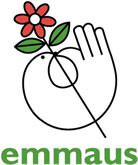 Equal Opportunities Monitoring FormEmmaus is committed to equal opportunities in employment and volunteering and will assess for roles fairly without regard to sex, age, marital status, race, colour, nationality, ethnic or national origins.  People with disabilities will be assessed on the needs of the role they have applied for.  We would therefore be grateful if you could complete and return this form. The information you supply will be separated from your application before the short-listing and interview process begins, and will be kept confidentially and will only be used so that we can monitor the implementation of our equal opportunities policy.  Please choose one option from each of the sections listed below, checking the relevant box with an X, by double clicking on the appropriate box.Thank you for completing this form. Please forward this together with your completed application formEthnic Group:Ethnic Group:Age:Religion:White: British			  English			  Irish			  Scottish			  Welsh			  Asian or Asian British:Bangladeshi			  Indian			  Mixed:White and Asian	  White/Black African	  White/Black 	  White and Chinese	  Black or Black British:African			  Chinese or Chinese British or other ethnic group:Chinese			  Other ethnic group   	  16 – 24		               25 – 34		              35 – 44		              45 – 54		              55 – 64		              65+		              No religion	             Baha’i		            Christian	             Hindu		            Jewish		            Muslim		            Buddist		            Jain		            Sikh		            Other		            White: British			  English			  Irish			  Scottish			  Welsh			  Asian or Asian British:Bangladeshi			  Indian			  Mixed:White and Asian	  White/Black African	  White/Black 	  White and Chinese	  Black or Black British:African			  Chinese or Chinese British or other ethnic group:Chinese			  Other ethnic group   	  Marital Status:No religion	             Baha’i		            Christian	             Hindu		            Jewish		            Muslim		            Buddist		            Jain		            Sikh		            Other		            White: British			  English			  Irish			  Scottish			  Welsh			  Asian or Asian British:Bangladeshi			  Indian			  Mixed:White and Asian	  White/Black African	  White/Black 	  White and Chinese	  Black or Black British:African			  Chinese or Chinese British or other ethnic group:Chinese			  Other ethnic group   	  Single		              Married	              Living with partner         Other    	              No religion	             Baha’i		            Christian	             Hindu		            Jewish		            Muslim		            Buddist		            Jain		            Sikh		            Other		            Disability:Disability:Disability:Disability:Disability is described by the Disability Discrimination Act 1995 (DDA) as “any physical or mental impairment which has substantial and long-term (approximately 12 months or more) adverse effects on a person’s ability to carry out normal day-to-day activities”.  Emmaus is committed to encouraging candidates with disability to apply for available positions.  Consideration will be given to the provision of reasonable adjustments to enable the successful candidate to work to the best of his/her abilityDo you consider yourself to have a disability according to the terms given in the DDA?Yes		                No		                Disability is described by the Disability Discrimination Act 1995 (DDA) as “any physical or mental impairment which has substantial and long-term (approximately 12 months or more) adverse effects on a person’s ability to carry out normal day-to-day activities”.  Emmaus is committed to encouraging candidates with disability to apply for available positions.  Consideration will be given to the provision of reasonable adjustments to enable the successful candidate to work to the best of his/her abilityDo you consider yourself to have a disability according to the terms given in the DDA?Yes		                No		                Disability is described by the Disability Discrimination Act 1995 (DDA) as “any physical or mental impairment which has substantial and long-term (approximately 12 months or more) adverse effects on a person’s ability to carry out normal day-to-day activities”.  Emmaus is committed to encouraging candidates with disability to apply for available positions.  Consideration will be given to the provision of reasonable adjustments to enable the successful candidate to work to the best of his/her abilityDo you consider yourself to have a disability according to the terms given in the DDA?Yes		                No		                Disability is described by the Disability Discrimination Act 1995 (DDA) as “any physical or mental impairment which has substantial and long-term (approximately 12 months or more) adverse effects on a person’s ability to carry out normal day-to-day activities”.  Emmaus is committed to encouraging candidates with disability to apply for available positions.  Consideration will be given to the provision of reasonable adjustments to enable the successful candidate to work to the best of his/her abilityDo you consider yourself to have a disability according to the terms given in the DDA?Yes		                No		                Declaration:Declaration:Declaration:Declaration:This information will be treated in the strictest confidence.  It will be used to meet any requirements you have for statistical equal opportunities monitoring.  Under the Data Protection Act 1998 we need your agreement to retain this information for these purposes.   Please tick this box if you agree to this:	                               Signature    __________________________________________                  	 Date    _____________________________This information will be treated in the strictest confidence.  It will be used to meet any requirements you have for statistical equal opportunities monitoring.  Under the Data Protection Act 1998 we need your agreement to retain this information for these purposes.   Please tick this box if you agree to this:	                               Signature    __________________________________________                  	 Date    _____________________________This information will be treated in the strictest confidence.  It will be used to meet any requirements you have for statistical equal opportunities monitoring.  Under the Data Protection Act 1998 we need your agreement to retain this information for these purposes.   Please tick this box if you agree to this:	                               Signature    __________________________________________                  	 Date    _____________________________This information will be treated in the strictest confidence.  It will be used to meet any requirements you have for statistical equal opportunities monitoring.  Under the Data Protection Act 1998 we need your agreement to retain this information for these purposes.   Please tick this box if you agree to this:	                               Signature    __________________________________________                  	 Date    _____________________________